Månedsplan august, GUL avdeling      Fagområdet: Kropp, bevegelse, mat og helse.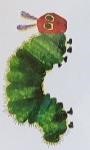 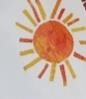 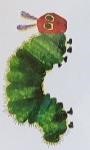 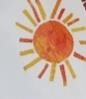 Månedens delmål: Barna skal få oppleve omsorg og trygghet. Kroppen min. Få kjennskap til årstiden høst. Månedens sang/regle: God morgen alle sammen. Hvilken dag er det i dag? Hei, hei hei jeg heter, Hode, skulder, kne og tå, tommelfinger, Alle barna klapper, Er du veldig glad å vet det…Månedens eventyr: Barnas høstbok. Månedens fokusord: Hode, skulder, kne og tå. Uke 36Mandag 05.09MorgensamlingTurdag Tirsdag  06.09Morgensamling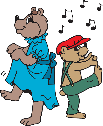 FormingOnsdag 07.09MorgensamlingMiljødag, varm matTorsdag 08.09MorgensamlingAktivitetsdagFredag 09.09MorgensamlingSmågrupperUke 37 Mandag 12.09MorgensamlingTurdagTirsdag 13.09MorgensamlingForming Onsdag 14.09MorgensamlingMiljødag, varm matTorsdag 15.09 MorgensamlingAktivitetsdagFredag 16.09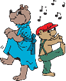 MorgensamlingSmågrupperUke 38Mandag 19.09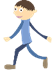  TurdagTirsdag 20.09 MorgensamlingFormingOnsdag 21.09 MorgensamlingMiljødag, varm matTorsdag 22.09MorgensamlingAktivitetsdagFredag 23.09MorgensamlingSmågrupperUke 39Mandag 26.09Turdag 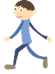 Tirsdag 27.09 MorgensamlingFormingOnsdag 28.09 MorgensamlingMiljødag, varm matTorsdag 29.09MorgensamlingAktivitetsdagFredag 30.09MorgensamlingSmågrupperVelkommen til både «nye» og «gamle» barn og voksne. Håper alle har hatt en fin og avslappende sommerferie.I august og september vil vi konsentrere oss mest om tilvenning av nye og gamle barn, samt komme inn i gode rutiner. Vi vil jobbe med å bygge relasjoner, bli kjent med barna og ikke minst bli kjent med den nye barnegruppen som vi blir. Det tar tid å bli kjent og å skape relasjoner så både i august og september går de fleste andre planer vekk. I disse to månedene vil vi heller ha fokus på smågrupper og andre aktiviteter inne på avdelingen, eller ute. I oktober starter vi opp igjen med felles planer og aktiviteter både på avdelingen og på resten av huset. I år blir vi 10 barn og 3 voksne inne på gul (Astrid for Marianne på tirsdagene). I uke 38 skal vi ha brannvernuke. Vi skal synge brann-sanger, slukke brann, male brann og bli kjent med Bjørnis. Vi starter også opp med miljødager igjen, da blir det fokus på å rydde og holde det fint i barnehagen. Den siste dagen i måneden på miljødagen skal vi ta frem fallskjermen og leke med den. Til varm mat denne måneden skal vi ha lapskaus, varm maten har vi flyttet til onsdagene. Annet:Torsdag 22.09 blir det foreldremøte fra klokken 18.00-19.30. Hilsen Camilla, May- Brit, Marianne og Astrid.